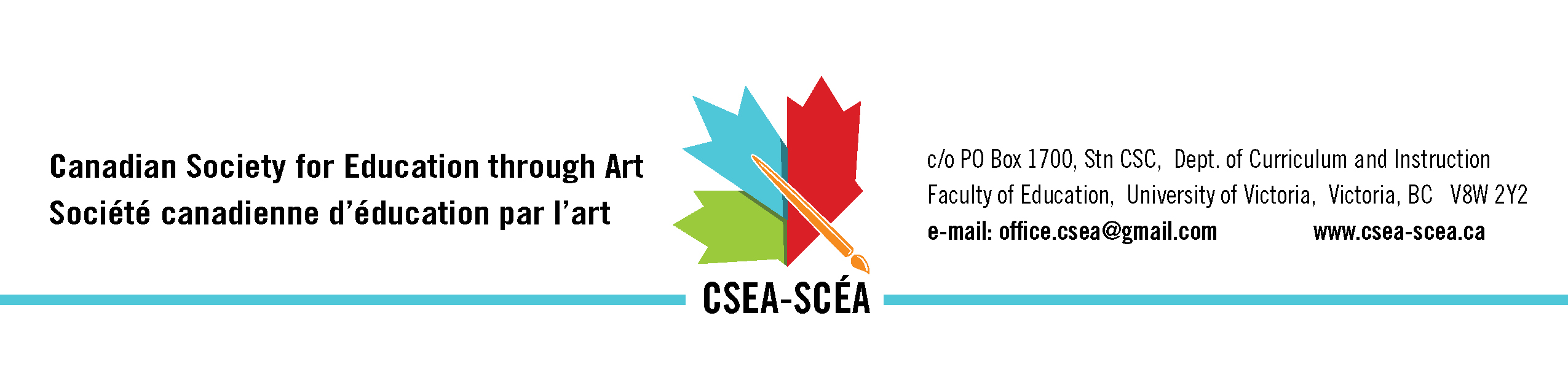 Responsibilities of Members of the CSEA/SCÉA Executive2016-18President:is regarded as the Chief Executive Officer of the Society; is responsible for implementing the policies of the Society and for taking leadership to initiate such action;ensures that there is a Conference Committee in existence planning for an upcoming conference;schedules and chairs Executive meetings at regular intervals (or delegates this task);schedules and chairs the Annual General Meeting (or delegates this task);represents the society at other national level art education organizations;is responsible to the Executive and ultimately to the members of the Society.Past President:serves in an advisory role to the President;chairs meetings in the absence of the President, or as requested;establishes a Nominating Committee in any year when elections will be held, and brings a full slate of nominees to the AGM.Director with Responsibility for:(1)  Provincial Liaison, Social Media, and Advocacy:establishes a sub-committee to advocate for and raise the visibility of the CSEA/SCÉA nationally; establishes and maintains contact with the presidents of each provincial art teachers’ association;organizes a themed round-table with the provincial affiliates to take place at the annual conference;is responsible for the content on the PAL page on the society’s website, as well as the society’s social media presence (including Twitter, FaceBook, and blogs) and an e-newsletter;works closely with the Director of Communications to carry out shared tasks.(2)  Special Projects (National and International):establishes a sub-committee to raise the profile of the CSEA/SCÉA nationally and internationally by participating in projects or events, as approved by the Executive;is responsible for the content on the “National and International Conferences” page on the CSEA/SCÉA website, and additional pages if developed.(3)  Publications and Resources:establishes and works with a sub-committee, including the journal editors, to oversee the publications of the Society, including texts, journals and other works; and to devise a strategy regarding CSEA/SCÉA on-line publications;solicits proposals for new publication projects;is responsible for the content on the “Publications” page and the “Links > Art Resources” page on the CSEA/SCÉA website. (4)  Awards:establishes an awards sub-committee and chairs meetings;may propose new Awards, for Executive approval;with the sub-committee, provides forms and procedures for nominations and for adjudicating the CSEA/SCÉA Awards;notifies the Award recipients;secures sponsorships for the National Awards (or delegates this task);prepares certificates and media presentation, and acts as Master of Ceremonies at the Awards Ceremony (or delegates some or all of these tasks);is responsible for the content on the “Awards” page on the CSEA/SCÉA website.(5)  Fundraising:establishes a sub-committee to seek funds from (1) grants; (2) donations; (3) fundraising drives; and (4) other sources of financial support for specific or general purposes that support the mission of the CSEA/SCÉA;works with the rest of the executive to schedule and carry out membership drives;works with the secretary to ensure that donors and sponsors receive appropriate receipts and recognition, including acknowledgements on the CSEA/SCÉA’s website. (6)  Communications:establishes a sub-committee to support communications nationally and internationally;raises the visibility of the CSEA/SCÉA;with input from the Executive and/or a sub-committee;is responsible for all content on the society’s website, with active participation from all members of the executive;updates content as directed by other Executive members, and/or trains Executive members to make content changes to web pages for which they are responsible;works with website management company on all technical and major content updates, within established budget; is responsible for media communications;works closely with the Director of Provincial Liaison, Social Media, and Advocacy to carry out shared tasks;hosts on-line Executive meetings. (7) Graduate Student Representative:  establishes a sub-committee of art education graduate students, studying at universities across Canada;represents the needs and interests of Canadian art education graduate students at CSEA/SCÉA Executive meetings;with the graduate student sub-committee, is responsible for the Graduate Student Symposium held at each conference (soliciting and selecting proposals, notifying presenters, and hosting the symposium);with the graduate student sub-committee, works with the editor of the Canadian Art Teacher to guest edit a special Graduate Student issue following the symposium;with the graduate student sub-committee, works with the Awards Sub-Committee to solicit applications for the Masters and Dissertation Awards, establishes a review procedure, and forms a review committee;may secure sponsorship for Graduate Student Symposium and/or Graduate Student Awards;is responsible for the development and content of a Graduate Student page on the CSEA/SCÉA website (or delegates this task).At their first meeting, the newly-elected members of the executive will appoint individuals to serve in the following positions:   Editor of the Canadian Art Teacher;  Editor of the Canadian Review of Art Education, and Secretary.  Individuals are appointed to serve two-year terms (renewable) in these positions.  They are invited, non-voting guests at all executive meetings. Editor of the Canadian Art Teacher:is an appointed (non-voting) guest at all Executive meetings;is a member of the publications sub-committee;solicits submissions and is responsible for editing, printing, and distributing two issues per year of the Canadian Art Teacher, within the annual budget; obtains appropriate permissions, as required;establishes a review board for each issue; encourages layout and design contributions by authors; and invites participation by guest editors;publishes the Gaitskell address in the issue following each conference;may publish issues with a specific emphasis (such as a graduate student issue or an issue focused on an international project);will work with the Director of Publications to devise a strategy regarding the potential on-line publication of CAT;ensures that the “Publications > Canadian Art Teacher” page of the website is kept up-to-date.Editor of the Canadian Review of Art Education:is an appointed (non-voting) guest at all Executive meetings;is responsible for editing two issues per year of the Canadian Review of Art Education, within the annual budget, published on-line; solicits national and international submissions to CRAE;works with a review board with regional and international expertise;ensures that a portion of CRAE is published in French;may secure financial support from own institution and/or through grants;obtains appropriate permissions, as required;may publish issues with a specific emphasis and/or arrange for guest editors;is a member of the publications sub-committee;continues the process of getting all back issues of CRAE on-line; ensures that the “Publications > Canadian Review of Art Education” page of the website is kept up-to-date.Secretary:is a part time staff member who is a non-elected, non-voting guest at all Executive meetings, and who is responsible to the President;has signing authority for all banking and government forms;ensures that all government forms are completed as needed;handles day-to-day office tasks, including accounts payable and receivable;responds to inquiries from members and the general public;receives and processes orders for publications;maintains the Society’s files and records, including (but not limited to) financial records, membership information, conference files, and sales and inventory records;prepares reports (financial, membership, inventory and others as requested), quarterly or as requested by the President;maintains a contact list of e-mail addresses, and distributes messages as requested by the President and other Executive members;with input from members of the Executive, prepares an annual budget for presentation to the members of the Society at the Annual General Meeting;works with the Past President on the nomination / election procedures in all years when elections are held for Executive positions;is responsible for the “Executive”, “Membership”, and “Membership Application” pages on the website, as well as ensuring that all payment options on the website are functioning.(Last revised on August 22, 2016)